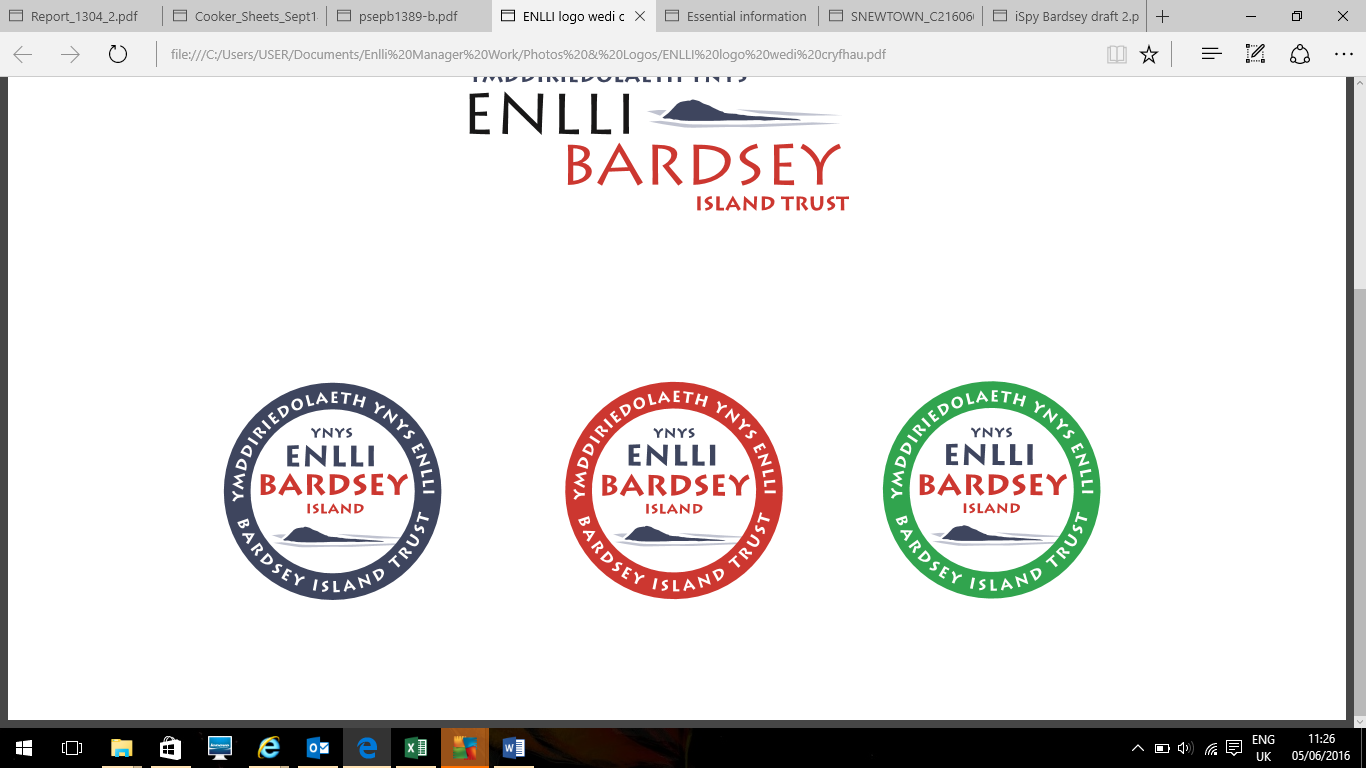 Ffurflen Gais i Wirfoddoli gydag Ymddiriedolaeth Ynys EnlliCwblhewch y ffurflen yma gyda po fwyaf o wybodaeth y gallech. Mae’r wybodaeth yn hanfodol ermwyn sicrhau fod eich profiad yn gwirfoddoli yma yn ddiogel ac yn dda. Caiff yr wybodaeth ei thrin yngwbl gyfrinachol ac ni fydd yn cael ei rannu gydag unrhyw drydydd parti heb eich caniatâd ysgrifenedigymlaen llaw.  Danfonwch y ffurflen yma wedi ei chwblhau i: post@enlli.orgNeu danfonwch gopi caled i:Warden Ymddiriedolaeth Ynys EnlliBlwch Post 79Pwllheli. LL53 9ATRydym yn derbyn nifer o geisiadau, ac oherwydd ddim yn gallu ymateb i bob un. Os nad ydych yn clywed gennym yn anffodus nid yw’r cais yn llwyddiannus.Teitl - Mrs/Mr/MsCyfenwEnw CyntafYdych chi dros 18 oed? Cyfeiriad CartrefRhif Ffôn CysylltuRhif Ffôn SymudolCyfeiriad e-bostUnrhyw gyflwr meddygol:Rhowch fanylion os gwelwch yn dda(nodwch: gall y gwaith yma fod yn gorfforol iawn ac mae angen lefel da o ffitrwydd)Manylion cysylltu eich perthynas agosafMewn ychydig o frawddegau esboniwch pam fod gennych ddiddordeb mewn gwirfoddoli ar Enlli a'r hyn yr ydych yn gobeithio ei ennill o'r profiad. Rhestrwch unrhyw sgiliau neu brofiadau sydd gennych a fydd yn ddefnyddiol, er enghraifft:Gwaith coedCrefftau eraillGarddioCynnal llwybrauGlanhau Lletai ArosGallu eich CymraegA ydych yn cytuno i luniau gael eu cymerwyd ohonoch yn ystod eich gwaith gwirfoddol i’w defnyddio gennym ni i roi cyhoeddusrwydd i'n gwaith ?                                       Yes / No                                       Yes / No                                       Yes / NoYdach wedi darllen y ‘Pecyn Croesawu Gwirfoddolwyr’?Am ba rôl gwirfoddolwyr ydach yn ymgeisio?Cyn-Tymor Cyraedd:                /             / Gadael               /                     / Gwirfoddolwyr Hir-Dymor Cyraedd:                /             / Gadael               /                     / Wedi’r - tymor Cyraedd:                /             / Gadael               /                     / Llofnod: 